I-6331          IJND-EA   EXHIBIT          EXHIBITTECHNOLOGY  RESOURCES(Classroom Video Selection Guidelines)NOTIFICATION LETTER TO PARENTSDear __________________,On _____________ I plan to use _________________________ to visually depict
             Date                                                 Name of videothe following concepts: __________________________, which is a relevant part of my course syllabus.  The video I am planning to use is rated "R" by the Motion Picture Association of America.  Videos generate very graphic visual images.  Special rules will apply to the content of this media, if it is to be used in the classroom.  Materials utilizing the following characteristics are inappropriate and shall not be used: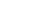      Language or images which are lewd, indecent, profane or obscene.     Explicit or simulated sexual or erotic scenes.     Indecently portrayed nudity.     Portrayal of graphic, extraordinary violence.Because "R"* rated films, by definition portray one or more of the prohibited criteria cited here, they shall not be shown in their entirety.  Portions of "R" rated films, which do not violate the prohibitions defined in this policy, may be used in the instructional process.  Prior notice of intent to use the video in the classroom shall be given to the parent or guardian in sufficient time to react.*The Motion Picture Association of America's definition of "R" is:     Restricted under 17 requires accompanying parent or adult guardian.     This film contains some adult-type material respecting language, violence, nudity, sexuality or other content.  Parents are advised in advance that the film contains mature material and they take their children with this advisory clearly in mind.     The language may be rough, the violence may be hard, drug use content may be included, and while explicit sex is not to be found in R-rated films, nudity and lovemaking may be involved.  The "R" rating is thus strong in its advance advisory to parents as to the adult content of the film.Because the nature of the video I have designed the following alternative class assignment for those students who's parents so not wish for them to view this video.________________________________________________________________________________________________________________________________________________________________________________________________________________________No student will be penalized academically for wishing not to view this video.__________________________________________         _________________________
    Signature or printed name of Teacher                         Date I give my permission for my son/daughter ______________ to view the video. I do not give my son/daughter _______________ permission to view the above video.Signed ___________________________________         _____________________
                            Parent/guardian                   Date